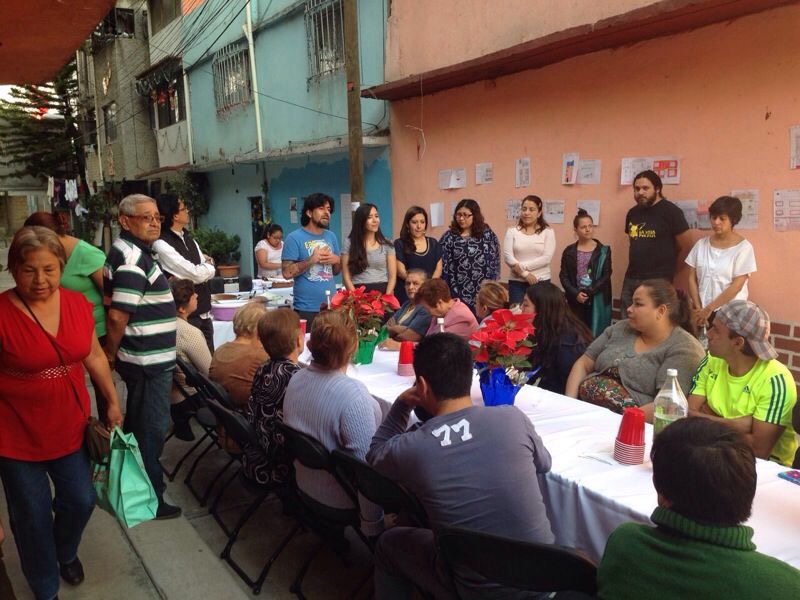 PLATAFORMA DE INVESTIGACION NERIVELA.Asamblea con vecinos de la Cerrada Lago Andrómaco Col. Granadas